ЛЕТО 2023Детский оздоровительный лагерь «Юный Строитель»с 11 лет до 15 лет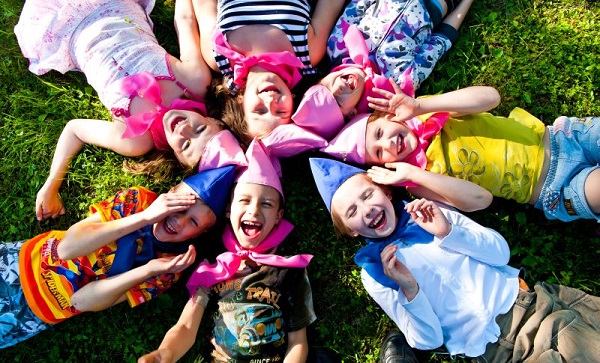  Расположение: Современный  детский  лагерь «Юный строитель» находится в 55 км от МКАД по Ново-Рижскому шоссе в экологически благополучном Истринском  районе.  Лагерь отвечает всем требованиям  безопасности: территория  полностью огорожена, нет доступа  посторонним  лицам, есть видеонаблюдение, тревожная кнопка, пост охраны.Размещение: Дети размещаются в стандартных двухэтажных корпусах по 4-5 человек в комнате. На каждом этаже имеются по два благоустроенных санитарных блока для мальчиков и девочек. Холлы оборудованы  мягкой мебелью, ж/к телевизором и музыкальным центром, кулером для питьевой воды. Для отрядов выделена зона для верхней одежды.Питание: 5-ти разовое. В рацион включены овощи, фрукты, свежая выпечка.Для организации досуга имеются: крытый бассейн, кино- и танцзалы, отличные спортплощадки и футбольное поле,  скалодром и туристическая полоса, собственное радио и многое другое.Развлекательные  и  игровые программы: ДОЛ «Юный строитель» - один из современных детских лагерей.   Летом 2023 года  в лагере  будут  проходить разнообразные  программы.   В каждой программе  детей  ждут: мастер-классы по современному танцу, уроки фотошопа, журналистский клуб с ведением интернет-блога, тренинговый центр для подростков, кулинарный клуб, лазертаг, бассейн, лазерный тир, костюмированные фотосессии, песочная анимация и многое другое.                         ГРАФИК ЗАЕЗА И СТОИМОСТЬ:1 смена30.05 - 12.069 -15 лет42000520002 смена15.06 - 28.069 -15 лет45000580003 смена01.07 - 14.079 -15 лет45000580004 смена17.07 - 30.079 -15 лет45000580005 смена02.08 - 14.089 -15 лет42000520006 смена17.08 - 29.089 -15 лет3600046000